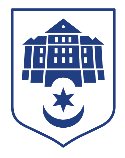 ТЕРНОПІЛЬСЬКА МІСЬКА РАДАУправління соціальної політики
м. Тернопіль, вул. Миколи Лисенка, 8, 46002 тел.: (0352) 23 56 70, e-mail: ternopil@sobes-ter.gov.uaВ управлінні соціальної політики за поточний тиждень проведена наступна робота:за рахунок коштів місцевого бюджету направлено на санаторно-курортне лікування 6 осіб з інвалідністю внаслідок війни;10 дітей з інвалідністю були направлені до різних установ для надання їм  реабілітаційних послуг;прийнято документи від 75 осіб на забезпечення  засобами реабілітації;призначено одноразових та щорічних компенсацій на загальну суму                  3950 грн. 30 особам з числа учасників ліквідації наслідків аварії на Чорнобильській АЕС 1, 2 або 3 категорії;надано консультативних послуг щодо санаторно-курортного оздоровлення 8 особам з інвалідністю загального захворювання;надано 3 особам з числа військовослужбовців роз’ясненя щодо грошової компенсації для часткового відшкодування суми початкового внеску по є-Оселі;відшкодовано послуг на санаторно-курортне лікування 2 особам з інвалідністю внаслідок війни на суму 29 742,30 грн.;виплачено щомісячну допомогу  в розмірі 1000 грн. членам сімей загиблих (померлих) та пропалих безвісти Захисників і Захисниць України 553 особам на суму 590 000,00 грн.;виплачено щомісячну допомогу в розмірі 3000 грн. військовослужбовцям, які мають статус особи з інвалідністю I чи II групи внаслідок війни, отриманої під час безпосередньої участі в антитерористичній операції чи військової агресії російської федерації проти України 68 особам на суму 219 000,00 грн.;профінансовано фінансової підтримки громадських об’єднань 1 особі на суму 3 724,71 грн.; профінансовано за рахунок коштів цільового фонду  Комунальний заклад "Центр комплексної реабілітації для дітей з інвалідністю "Без обмежень" на суму 115 980,00 грн.;перераховано за реабілітаційні заходи для осіб з інвалідністю 2 особам на суму 36 600,00 грн.;надано 50 відповідей військовослужбовцям, які звернулись для надання одноразової грошової допомоги на забезпечення спорядженням (перевірка документів, які є підставою для виплати, а також перевірка в реєстрі громади);прийнято 282 заяв від мешканців громади на отримання різних видів державних соціальних допомог та компенсацій;видано 83 довідки про отримання (неотримання) соціальної допомоги;подано 10 запитів на особові справи та інформацію щодо отримання/неотримання відповідної соціальної допомоги;прийнято 226 заяви на продуктові набори;надано 19 відповідей на звернення;видано 30 посвідчень для осіб з інвалідністю;відділом контролю за призначенням соціальних допомог і пенсій проведено 85 обстежень та складено відповідні акти у заявників, які звернулись за призначенням соціальних допомог та інших питань;30 заявникам підготовлено та видано копії документів актів проведення обстеження сім’ї за їх заявою;опрацьовано 53 невідповідності одержувачів соціальних допомог за інформацією про результати верифікації;надано 5 відповідей за письмовими зверненнями громадян;надано 41 усне роз’яснення громадянам щодо встановлення факту здійснення догляду (постійного догляду), передбаченого постановою КМУ від 16.05.2024 № 560 «Про затвердження Порядку проведення призову громадян на військову службу під час мобілізації, на особливий період»;сформовано та надіслано інформацію до Тернопільського ОМТЦК та СП щодо 6 громадян України чоловічої статі віком від 18 до 60 років з числа тих, хто звернувся із заявою про взяття на облік як внутрішньо переміщена особа;сформовано та надіслано запит до Тернопільського ОМТЦК та СП на 35 військовозобов’язаних, які звернувся із заявою на ім’я міського голови щодо складання Акту про встановлення факту здійснення догляду (постійного догляду);надіслано звіти до Департаменту соціального захисту населення Тернопільської ОВА щодо стану перевірок цільового використання коштів та випадків і причин припинення виплати допомоги при народженні дитини – 1; щодо опрацювання рекомендацій верифікації, наданих Міністерством фінансів України – 1;юрисконсультами управління взято участь у 14 судових засіданнях, подано до суду 7 клопотань та 4 подання, опрацьовано 27 судових документів. Надано юридичну консультацію 17 громадянам та юридичним особам.     Начальник управління				        Віталій ХОРКАВИЙ